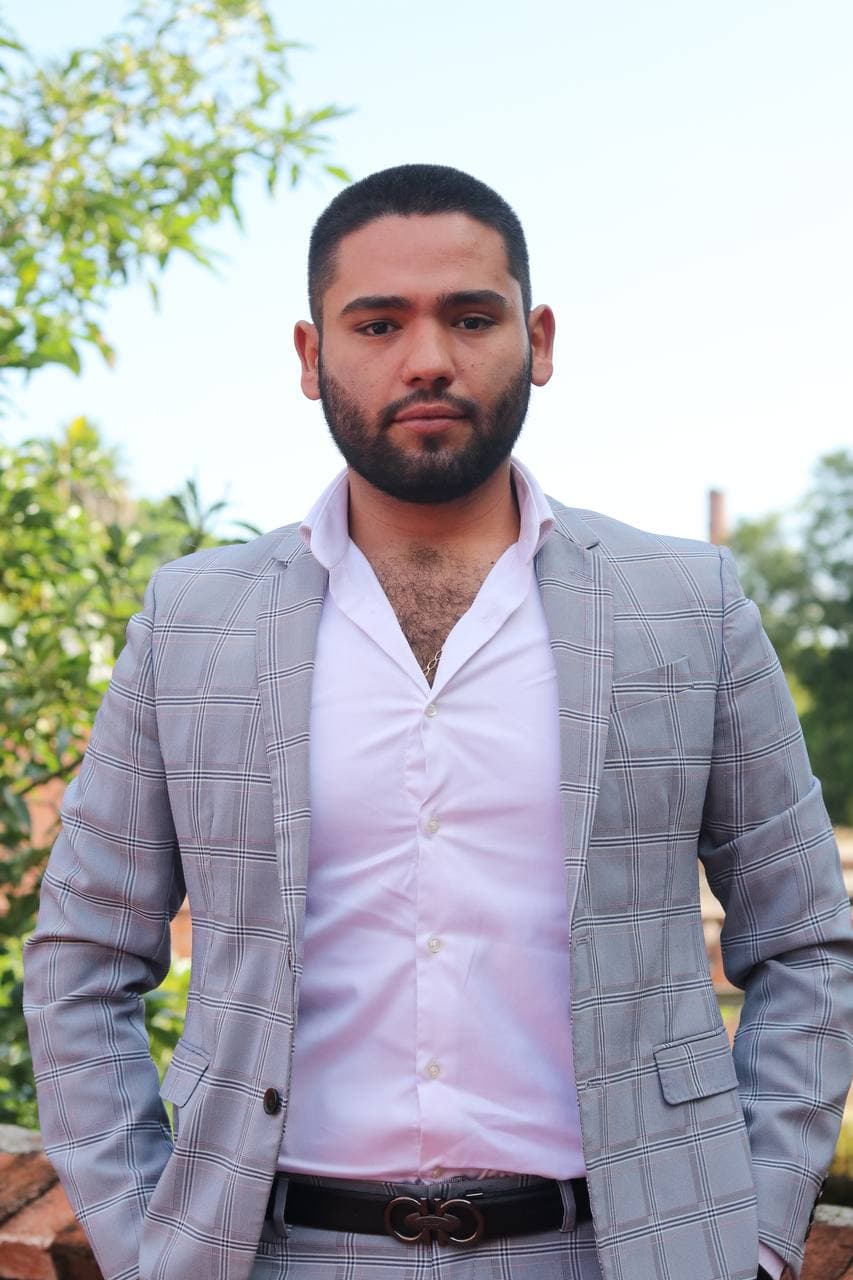 INFORME TRIMESTRAL, OCTUBRE, NOVIEMBRE Y DICIEMBRE DE 2021CIUDADANAS Y CIUDADANOS DEL MUNICIPIO DEL SALTO,PRESENTE:El presente documento contiene el informe de actividades trimestral correspondiente a los primeros tres meses de trabajo en mi ingreso como edil en la administración municipal de El Salto, Jalisco. Haciendo ver el trabajo que he desempeñado como presidente de las tres comisiones edilicias en las que tengo el gusto y honor de presidir, incluyendo además actividades sociales y de atención directa con los ciudadanos.Índice:Portada………………………………………………………………………………….1Presentación……………………………………………………………………………2Marco jurídico…………………………………………………………………………..2Actividades sociales y laborales….…………………………….……………………3Actividades en comisiones edilicias y cabildo……………………………………..4Conclusiones…………………………………………………………………………..6Referencias………………………………………………..…………………………..6Marco jurídico que sustenta la elaboración de este informe:Artículo 49, fracción II y IV además del Artículo 50, fracción IV, V, VI y VII de la LEY DE GOBIERNO Y ADMINISTRACIÓN PÚBLICA MUNICIPAL DEL ESTADO DE JALISCO.Artículo 49. Son obligaciones de los Regidores: II. Asistir puntualmente y permanecer en las sesiones del Ayuntamiento y a las reuniones de las comisiones edilicias de las que forme parte; IV. Informar al Ayuntamiento y a la sociedad de sus actividades, a través de la forma y mecanismos que establezcan los ordenamientos municipales;Artículo 50. Son facultades de los regidores: IV. Solicitar en sesión del Ayuntamiento cualquier informe sobre los trabajos de las comisiones, de alguna dependencia municipal, de los servidores públicos municipales, la prestación de servicios públicos municipales o el estado financiero y patrimonial del Municipio, así como obtener copias certificadas de los mismos; V. Solicitar y obtener copias certificadas de las actas de sesiones que celebre el Ayuntamiento;  VI. Tomar parte con voz y voto, en las discusiones que se originen en las sesiones del Ayuntamiento;  VII. Asistir con derecho a voz, a las reuniones de comisión de las que no forme parte;Artículo 8, fracción VI, inciso I de LA LEY DE TRANSPARENCIA Y ACCESO A LA INFORMACIÓN PÚBLICA DEL ESTADO DE JALISCO Y SUS MUNICIPIOSArtículo 8°. Información Fundamental - General, VI. La información sobre la gestión pública, que comprende: l) Los informes trimestrales y anuales de actividades del sujeto obligado, de cuando menos los últimos tres años;Actividades Sociales y LaboralesComisiones ediliciasLas comisiones edilicias son un órgano de dialogo que funge como antesala de muchas iniciativas al cabildo, según el reglamento interno para las comisiones edilicias de El Salto  Las comisiones edilicias permanentes, son aquellas que se establecen con ese carácter, tanto en el presente Reglamento, como en el Reglamento General del Municipio de El Salto, Jalisco.Tengo el distinguido honor de presidir tres de ellas y son las siguientes:Comisión de atención a la juventudComisión de culturaComisión de espectáculos Formo parte como vocal en trece diferentes comisiones:Comisión de agua potableComisión de deportesComisión de desarrollo y asistencia socialComisión de igualdad sustantiva y de género Comisión de hacienda pública y presupuestoComisión de limpieza, recolección, traslado, tratamiento, y disposición final de residuosComisión de mercados y centrales de abastoComisión de obras públicasComisión de protección civilComisión de puntos constitucionales, redacción y estiloComisión de reclusoriosComisión de reglamentosComisión de OrnatoFechas relevantes de mis comisionesAsistencias en donde formo parte como vocal:Asistencias a las sesiones del pleno:Conclusiones:Este primer trimestre de gestión me ha parecido de relevancia en el tema de planeación y conocimiento de las diferentes áreas que tengo que estar pendiente de ellas.El mes de octubre fue un punto fuerte para entender los procesos sociales y administrativos que siempre debemos considerar en la gestión pública, en contra parte noviembre me pareció un mes de más actividades sociales al igual que el mes de diciembre.Referencias:FechaActividad2 de Octubre 2021Reunión con mi equipo de trabajo para establecer las directrices y estrategias de trabajo4 de Octubre 2021Reunión con mi equipo de trabajo para elaborar un plan de trabajo de los primeros 100 días.8 de Octubre 2021Reunión con la directora de Cultura del municipio 14 de Octubre 2021Reunión con el director de las Juventudes del municipio20 de Octubre 2021Actividad deportiva en compañía con algunos de mis compañeros ediles1 de Noviembre 2021Participación en el día de muertos en cabecera municipal, plaza Benito Juárez 4 de Noviembre 2021Visita a vecinos afectados por lluvias pasadas para hacer entrega a su menaje8 de Noviembre 2021Visita a vecinos de la colonia Pacifico con el fin de dialogar al respecto de algunas necesidades9 de Noviembre 2021Visita a vecinos en la colonia Huizachera, para escuchar sus temas más prioritarios10 de Noviembre 2021Visita en la colonia Insurgentes con ladrilleros del lugar12 de Noviembre 2021Visita a diferentes dependencias para dar conocimiento de las peticiones recibidas en la semana17 de Noviembre 2021Arranque del programa “Consume local”18 de Noviembre 2021Acciones de mantenimiento para la plaza de las pintas24 de Noviembre 2021Arranque de obras de conexión del SIAPA en la cisterna de Santa Rosa30 de Noviembre 2021Visita con vecinos del centro de Las PintasFechaActividad1 de Diciembre 2021Reunión con mi equipo de trabajo fijando puntos estratégicos a trabajar en la época decembrina5 de Diciembre 2021Entrega de trofeos al club deportivo San Isidro5 de Diciembre 2021Voto por la revisión del Pacto Fiscal7 de Diciembre 2021Visita con pequeños de la colonia Santa Rosa8 de Diciembre 2021Visita y dialogo con propietarios del Mike´s Gym, siguiendo con el programa “Consume Local”9 de Diciembre 2021Visita con pequeños de la colonia Paraíso10 de Diciembre 2021Visita con pequeños de la colonia Las Pintas13 de Diciembre 2021Reunión de trabajo con la Iglesia de San Isidro22 de Diciembre 2021Convivencia con vecinos de Las Pintas23 de Diciembre 2021Reunión y convivencia con mi equipo de trabajoComisión de Atención a la juventudComisión de Atención a la juventud18 de Octubre de 2021Instalación29 de Noviembre de 2021Segunda sesión22 de Diciembre de 2021Tercera sesiónComisión de CulturaComisión de Cultura18 de Octubre de 2021Instalación29 de Noviembre de 2021Segunda sesión22 de Diciembre de 2021Tercera sesiónComisión de EspectáculosComisión de Espectáculos18 de Octubre de 2021Instalación29 de Noviembre de 2021Segunda sesión22 de Diciembre de 2021Tercera sesiónComisiónOctubreNoviembreDiciembreComisión de agua potableAsistenciaAsistenciaAsistenciaComisión de deportesAsistenciaAsistenciaAsistenciaComisión de desarrollo y asistencia socialAsistenciaAsistenciaAsistenciaComisión de igualdad sustantiva y de genero AsistenciaAsistenciaAsistenciaComisión de hacienda pública y presupuestoAsistenciaAsistenciaAsistenciaComisión de limpia, recolección, traslado, tratamiento y disposición final de residuosAsistenciaAsistenciaAsistenciaComisión de mercados y centrales de abastoAsistenciaAsistenciaAsistenciaComisión de obras públicasAsistenciaAsistenciaAsistenciaComisión de Protección civilAsistenciaAsistenciaAsistenciaComisión de puntos constitucionales, redacción y estilo AsistenciaAsistenciaAsistenciaComisión de reclusoriosAsistenciaAsistenciaAsistenciaComisión de reglamentosAsistenciaAsistenciaAsistenciaComisión de Ornato AsistenciaAsistenciaAsistenciaTotal por mes 131313Total general393939Tipo de sesiónOctubreNoviembreDiciembreInstalación1Ordinaria111Extra ordinaria 1Total555